 № 23                                                                                          23 марта 2023 года                                           ПОСТАНОВЛЕНИЕОб утверждении перечня первичных средств пожаротушения для индивидуальных жилых домов           Во исполнение Федерального закона от 06 октября 2003 года № 131-ФЗ «Об общих принципах организации местного самоуправления в Российской Федерации» и Федерального закона от 21 декабря 1994 года №69-ФЗ «О пожарной безопасности» и в целях повышения противопожарной устойчивости индивидуальных жилых домов и населенных пунктов Коркатовская сельская администрация постановляет:          1.Утвердить перечень первичных средств пожаротушения для индивидуальных жилых домов (приложение).          2. Рекомендовать домовладельцам обеспечить приусадебные участки первичными средствами пожаротушения в соответствии с перечнем первичных средств пожаротушения для индивидуальных жилых домов.	3. Признать утратившим силу постановление № 11 от 7 сентября 2006 года «Об утверждении перечня первичных средств пожаротушения для индивидуальных жилых домов.           4. Контроль за выполнением постановления возложить на специалистов администрации.Глава Коркатовской сельской администрации                                                  В. А. ПавловПриложение к постановлению Коркатовской сельской администрации№ 23 от 23 марта 2023 годаПЕРЕЧЕНЬПервичных средств пожаротушениядля индивидуальных жилых домов         Из расчета на каждые 10 домов необходимо иметь:          В  населенных пунктах поселения на стенах индивидуальных жилых домов (калитках или воротах домовладений) должны вывешиваться таблички с изображением инвентаря, с которым жильцы этих домов обязаны являться на тушение пожара.РОССИЙ ФЕДЕРАЦИЙ МАРИЙ ЭЛ РЕСПУБЛИКЫСЕ МОРКОМУНИЦИПАЛ РАЙОНЫН КОКЛАСОЛА ЯЛ КУНДЕМЫН АДМИНИСТРАЦИЙЖЕ___________________________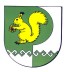 РОССИЙСКАЯ ФЕДЕРАЦИЯКОРКАТОВСКАЯ СЕЛЬСКАЯ АДМИНИСТРАЦИЯ МОРКИНСКОГО МУНИЦИПАЛЬНОГО РАЙОНА РЕСПУБЛИКИ МАРИЙ ЭЛ______________________________№ п/пНаименование первичного средства пожаротушенияКоличество1лом12багор13крюк с деревянной рукояткой14ведро25лопата штыковая16лопата совковая17вилы18емкость для хранения воды объемом 0,2 куб.м19ящик с песком110тележка для перевозки оборудования1